ALCALDIA MUNICIPAL DE USULUTÁN La municipalidad realizo obras de mitigación en el sector de Caserío La Barca en Puerto Parada, proporcionando 500 sacos y un rollo de carpeta negra, para construir un muro de contención, utilizando maquinaria de la municipalidad y mano de obra de los habitantes, y así; minimizar el riesgo de las comunidades que se ven afectadas por el desbordamiento del Río Grande.Fecha de ejecución: 16 de junio de 2020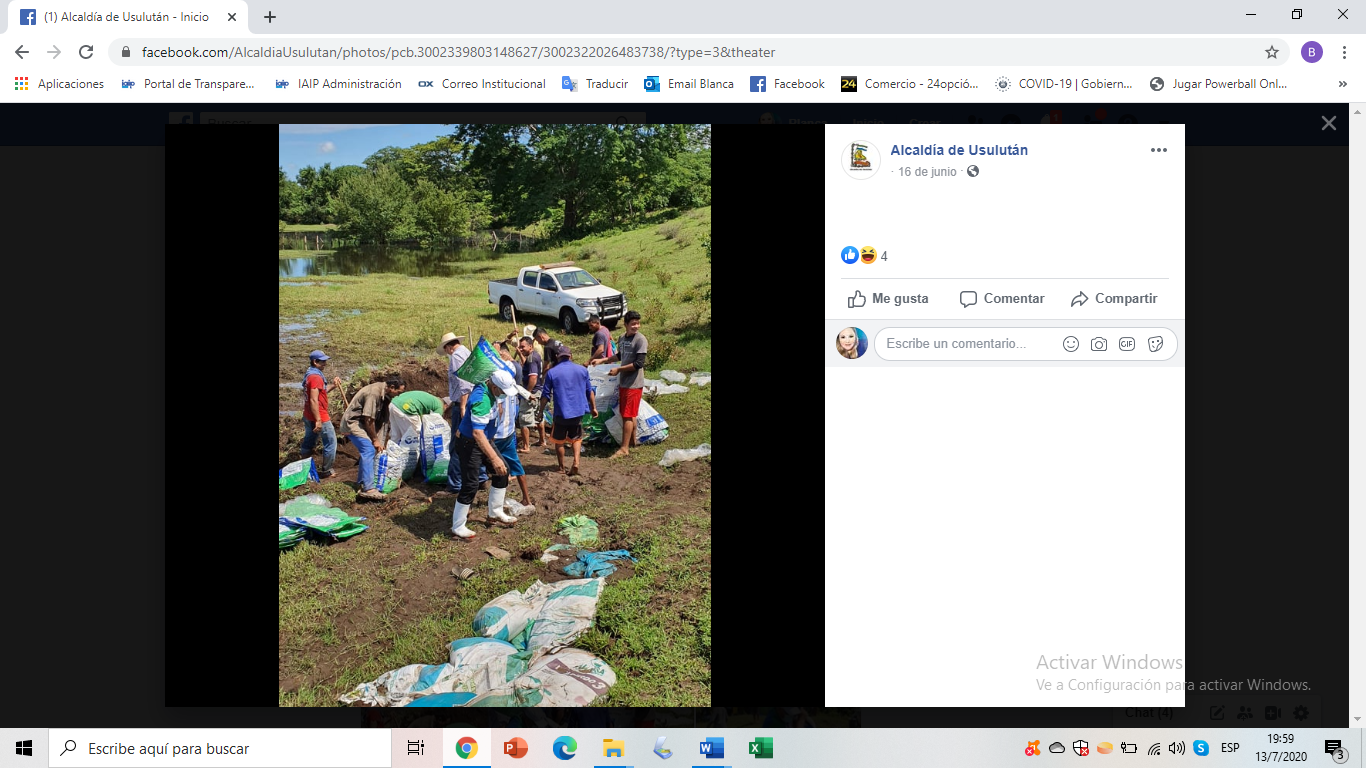 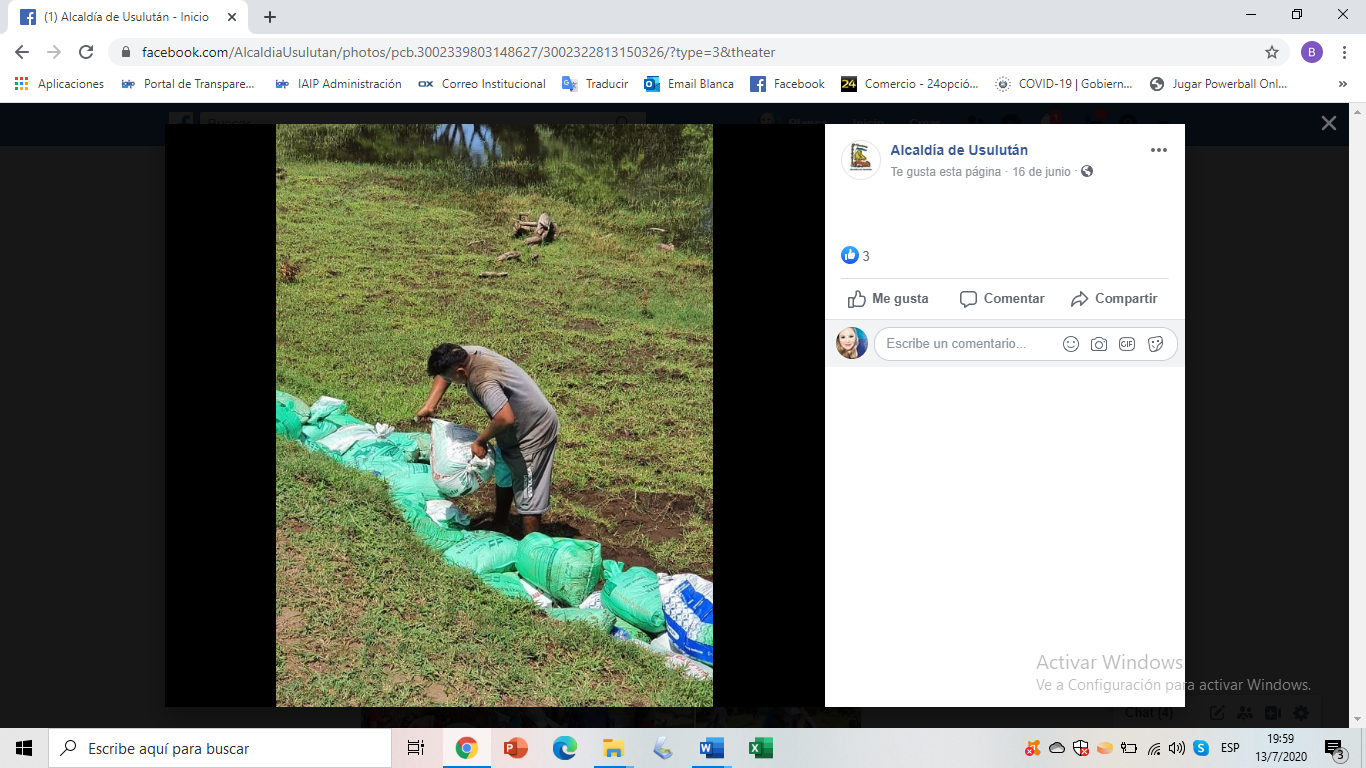 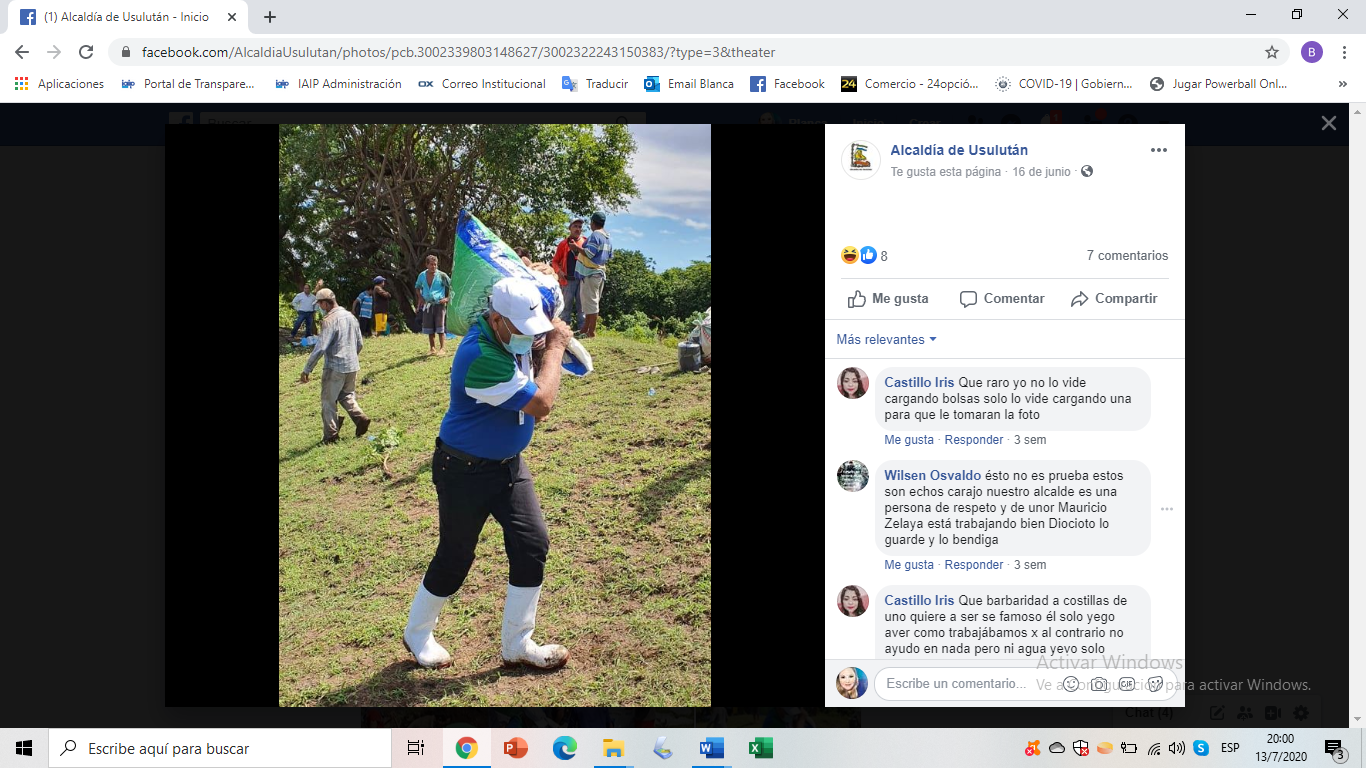 